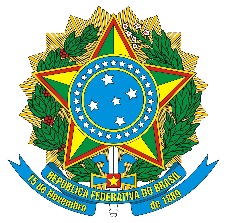 MINISTÉRIO DA EDUCAÇÃOSECRETARIA DE EDUCAÇÃO PROFISSIONAL E TECNOLÓGICAINSTITUTO FEDERAL DE EDUCAÇÃO, CIÊNCIA E TECNOLOGIA DO SUL DE MINAS GERAISEdital n° 161 de 10 de outubro de 2019ANEXO IREQUERIMENTO DE MATRÍCULAESPELICALIZAÇÃO LATO SENSU EM DOCÊNCIA NA EDUCAÇÃO PROFISSIONAL E TECNOLÓGICAESPELICALIZAÇÃO LATO SENSU EM DOCÊNCIA NA EDUCAÇÃO PROFISSIONAL E TECNOLÓGICAESPELICALIZAÇÃO LATO SENSU EM DOCÊNCIA NA EDUCAÇÃO PROFISSIONAL E TECNOLÓGICAESPELICALIZAÇÃO LATO SENSU EM DOCÊNCIA NA EDUCAÇÃO PROFISSIONAL E TECNOLÓGICAESPELICALIZAÇÃO LATO SENSU EM DOCÊNCIA NA EDUCAÇÃO PROFISSIONAL E TECNOLÓGICAESPELICALIZAÇÃO LATO SENSU EM DOCÊNCIA NA EDUCAÇÃO PROFISSIONAL E TECNOLÓGICACampus/Polo em que realizará os encontros presenciais:Campus/Polo em que realizará os encontros presenciais:Campus/Polo em que realizará os encontros presenciais:Campus/Polo em que realizará os encontros presenciais:Campus/Polo em que realizará os encontros presenciais:Campus/Polo em que realizará os encontros presenciais:Nome completo:Nome completo:Nome completo:Nome completo:Nome completo:Sexo:Nacionalidade:Nacionalidade:Naturalidade:Naturalidade:Naturalidade:Naturalidade:Data de Nascimento:Data de Nascimento:Estado Civil:Estado Civil:Estado Civil:Estado Civil:Cargo no IFSULDEMINAS:Unidade de Lotação (campus):Unidade de Lotação (campus):Unidade de Lotação (campus):Unidade de Lotação (campus):N° da Matrícula SIAPE:Número de Identidade:UF:UF:Data de expedição:Data de expedição:CPF:Nome da mãe:Nome da mãe:Nome da mãe:Nome da mãe:Nome da mãe:Nome da mãe:Nome do pai:Nome do pai:Nome do pai:Nome do pai:Nome do pai:Nome do pai:Endereço Residencial:Endereço Residencial:Endereço Residencial:Endereço Residencial:Endereço Residencial:Bairroe-mail:e-mail:e-mail:e-mail:e-mail:e-mail:Apresenta alguma deficiência ou necessidade específica?Apresenta alguma deficiência ou necessidade específica?Apresenta alguma deficiência ou necessidade específica?Apresenta alguma deficiência ou necessidade específica?Apresenta alguma deficiência ou necessidade específica?Apresenta alguma deficiência ou necessidade específica?O pré-matriculado declara estar ciente de que:Sua documentação comprobatória será avaliada pela Comissão de Execução do Edital.Mesmo a pré-matrícula dando direito a iniciar o curso, sua matrícula só será efetivada após a reavaliação e validação da documentação.Que poderá, a qualquer tempo, receber do ofertante convocação para apresentação de documentos complementares e que, não o fazendo, terá sua matrícula indeferida e será desligado do curso. O pré-matriculado declara estar ciente de que:Sua documentação comprobatória será avaliada pela Comissão de Execução do Edital.Mesmo a pré-matrícula dando direito a iniciar o curso, sua matrícula só será efetivada após a reavaliação e validação da documentação.Que poderá, a qualquer tempo, receber do ofertante convocação para apresentação de documentos complementares e que, não o fazendo, terá sua matrícula indeferida e será desligado do curso. O pré-matriculado declara estar ciente de que:Sua documentação comprobatória será avaliada pela Comissão de Execução do Edital.Mesmo a pré-matrícula dando direito a iniciar o curso, sua matrícula só será efetivada após a reavaliação e validação da documentação.Que poderá, a qualquer tempo, receber do ofertante convocação para apresentação de documentos complementares e que, não o fazendo, terá sua matrícula indeferida e será desligado do curso. O pré-matriculado declara estar ciente de que:Sua documentação comprobatória será avaliada pela Comissão de Execução do Edital.Mesmo a pré-matrícula dando direito a iniciar o curso, sua matrícula só será efetivada após a reavaliação e validação da documentação.Que poderá, a qualquer tempo, receber do ofertante convocação para apresentação de documentos complementares e que, não o fazendo, terá sua matrícula indeferida e será desligado do curso. O pré-matriculado declara estar ciente de que:Sua documentação comprobatória será avaliada pela Comissão de Execução do Edital.Mesmo a pré-matrícula dando direito a iniciar o curso, sua matrícula só será efetivada após a reavaliação e validação da documentação.Que poderá, a qualquer tempo, receber do ofertante convocação para apresentação de documentos complementares e que, não o fazendo, terá sua matrícula indeferida e será desligado do curso. O pré-matriculado declara estar ciente de que:Sua documentação comprobatória será avaliada pela Comissão de Execução do Edital.Mesmo a pré-matrícula dando direito a iniciar o curso, sua matrícula só será efetivada após a reavaliação e validação da documentação.Que poderá, a qualquer tempo, receber do ofertante convocação para apresentação de documentos complementares e que, não o fazendo, terá sua matrícula indeferida e será desligado do curso. /                            /DataAssinatura do RequenteAssinatura do RequenteAssinatura do RequenteCoordenação de Registro AcadêmicoCoordenação de Registro Acadêmico